rotection ottle

Ingredients for the Bottle:

Basil
Bay Leaves
Cinnamon
Cloves
Rosemary
Salt
Fennel Seed
Garlic
Cumin
Holly Leaf
Rose Petals
Sage
Earth (from your property)

Incantation:
I call upon the Energies,
Of lightning, rain, wind, sun and trees.
To enhance this bottle with its power,
to guard  this stead until the end of tine,
I beg thee to protect this house of mine.
Repel all evil, dark and bad,
so that all who stay here will be glad.
Protect from evil, cruel and mean,
so that all who live here will remain unseen.
Please protect all animals and people,
who stay under this cosmic steeple.
Please guard now,  this home of mine,
please guard it 'till the end of time.

So Mote It Be.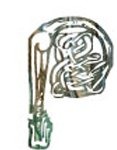 